Турецкий этнокультурный центр «Ахыска»города АстаныИсторическая справка. В марте 2007 года в городе Астане был официально зарегистрирован филиал общественного объединения «Турецкий национальный центр «АХЫСКА». В сентябре 2010 года прошла перерегистрация и переименования общественного объединения в «Турецкий этнокультурный центр «АХЫСКА». Председателем объединения на сегодняшний день является Пириев Аскер Аллавердиевич.Цель – возрождение национальных традиций, культуры, языка, культурно-исторического наследия турков, воспитание любви и уважения к другим этносам, населяющих Республику Казахстан.Основные направления деятельности: изучение турецкого языка, культуры и истории турецкого этноса;пропаганда Казахстанского патриотизма, социальной ответственности, здорового образа жизни;проведение фестивалей, смотров художественной самодеятельности, выставок;организация и проведение благотворительных акций, оказание спонсорской помощи нуждающимся.Ресурсная база.Отличительной особенностью центра является то, что в разносторонней своей деятельности оно не замыкается только на одноимённой нации, а привлекает представителей других этносов. Спортивные команды, коллективы художественной самодеятельности, а также участники разного рода мероприятий, организуемых центром, без исключения в своём составе всегда интернациональны.Для пропаганды единства народа Казахстана, деятельности ЭКО и АНК, центр принимает участие в телевизионных и радио программах,в «круглых столах», конференциях и форумах, преимущественно на государственном языке.Ключевые проекты. Ежегодная организация и проведение благотворительных акций, оказание спонсорской помощи нуждающимся.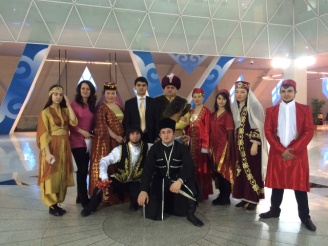 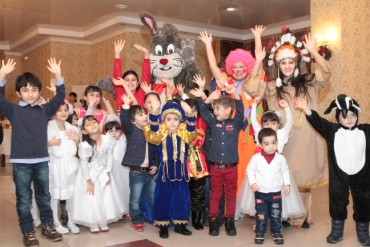 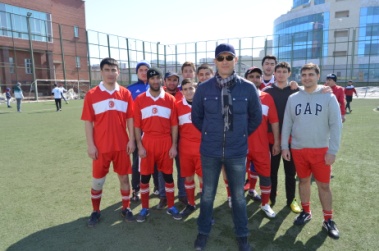 Контакты:Адрес: Адрес: г. Астана, ул. Тәуелсіздік, 57, каб 126Телефон: 41-38-41